 Печатное издание Калининского сельского поселения Вурнарского района***Выпуск с 10 марта 2007 года***25 февраля   2021 год, *** № 3  (452)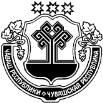 О назначении публичных слушаний проекта решения Собрания депутатов Калининского сельского поселения Вурнарского района Чувашской Республики «Об утверждении годового отчета  об исполнении бюджета Калининского сельского поселения Вурнарского района  Чувашской Республики за 2020 год»            На основании Бюджетного Кодекса Российской Федерации, Федерального закона от 6 октября 2003 года № 131- ФЗ «Об общих принципах организации местного самоуправления в Российской Федерации», в соответствии с Уставом Калининского сельского поселения Вурнарского района Чувашской Республики, решением Собрания депутатов Калининского сельского поселения Вурнарского района Чувашской Республики «Об утверждении Положения о публичных слушаниях» от 27 декабря 2006 года № 8 Собрание депутатов Калининского сельского поселения Вурнарского района Чувашской Республики решило:1. Назначить публичные слушания проекта решения Собрания депутатов Калининского сельского поселения Вурнарского района Чувашской Республики «Об утверждении годового отчета об исполнении бюджета Калининского сельского поселения Вурнарского района Чувашской Республики  за 2020 год» на «15»  апреля  2021 года  15:00 часов местного времени  в администрации Калининского сельского поселения, расположенного по адресу: Вурнарский район, с.Калинино, ул.Ленина, д.12.2. Определить состав организационного комитета по организации и проведению публичных слушаний (далее также – организационный комитет):Константинова А.Н. – глава Калининского сельского поселения  - председатель;Петрова Е.Г.– главный специалист-эксперт администрации  - секретарь;Смирнова О.Н. – депутат Собрания депутатов Калининского сельского поселения – член комиссии;Место размещения организационного комитета: Чувашская Республика, Вурнарский район, с.Калинино, ул.Ленина, д.12, тел.8(83537)60-3-71Глава Калининского сельского поселенияВурнарского района Чувашской Республики                                  А.Н. КонстантиноваСобрание депутатов Калининского сельского поселения Вурнарского района Чувашской РеспубликиРешение  № 8-2«25» февраля  2021 г.                                                                                               с.КалининоО назначении публичных слушаний проекта решения Собрания депутатов Калининского сельского поселения Вурнарского района Чувашской Республики «О внесении   изменений   в  Устав  Калининского сельского    поселения Вурнарского    района          Чувашской  Республики»             В соответствии с Федеральным законом от 6 октября 2003 года № 131- ФЗ «Об общих принципах организации местного самоуправления в Российской Федерации», Собрание депутатов Калининского сельского поселения Вурнарского района Чувашской Республики решило:1. Назначить публичные слушания по рассмотрению проекта решения Собрания депутатов Калининского сельского поселения Вурнарского района Чувашской Республики «О внесении изменений в Устав Калининского сельского поселения Вурнарского района Чувашской Республики»  на «15» апреля 2021 года  в администрации Калининского сельского поселения  в 15-00 часов.            2. Определить состав организационного комитета по организации и проведению публичных слушаний (далее также – организационный комитет):Константинова А.Н. – глава Калининского сельского поселения  -председатель;Петрова Е.Г. – главный специалист-эксперт администрации  - секретарь;Позинова Р.Г. – депутат Собрания депутатов Калининского сельского поселения – член комиссии;Место размещения организационного комитета:  Вурнарский район, с.Калинино, ул.Ленина, д.12, здание администрации Калининского сельского поселения, тел. 8 (83537) 60-3-71.Глава Калининского сельского поселенияВурнарского района Чувашской Республики                                                               А.Н.Константинова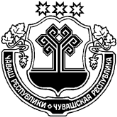 ПРОЕКТО внесении изменений в Устав Калининского сельского поселения Вурнарского района Чувашской РеспубликиНа основании Федерального закона от 6 октября 2003 г. № 131-ФЗ «Об общих принципах организации местного самоуправления в Российской Федерации», Закона Чувашской Республики от 18 октября 2004 г. № 19 "Об организации местного самоуправления в Чувашской Республике" Собрание депутатов Калининского сельского поселения Вурнарского района Чувашской Республики решило:      1. Внести в Устав Калининского сельского поселения Вурнарского района Чувашской Республики, принятый  решением Собрания депутатов Калининского сельского поселения Вурнарского района Чувашской Республики от 10 ноября 2014 г. № 50-1, (с изменениями от 7 июля 2015 г. № 59-1, от 12 октября 2015 г. № 3-1, от 6 февраля 2017 г. № 22-1, от 23 ноября 2017 г. № 33-1, от 13 июня 2018 г. № 41-1, от 17 октября 2018 г. № 46-1, от 4 апреля 2019 г. № 52-1, 6 ноября 2019 г. №60-1, от 10 марта 2020 г. № 64-1) следующие изменения:1) дополнить статьей 16.2 «Инициативные проекты» следующего содержания:"Статья 16.2. Инициативные проекты1. В целях реализации мероприятий, имеющих приоритетное значение для жителей Калининского сельского поселения или его части, по решению вопросов местного значения или иных вопросов, право решения которых предоставлено органам местного самоуправления, в администрацию Калининского сельского поселения может быть внесен инициативный проект. Порядок определения части территории Калининского сельского поселения, на которой могут реализовываться инициативные проекты, устанавливается нормативным правовым актом Собрания депутатов Калининского сельского поселения.2. С инициативой о внесении инициативного проекта вправе выступить инициативная группа численностью не менее десяти граждан, достигших шестнадцатилетнего возраста и проживающих на территории Калининского сельского поселения, органы территориального общественного самоуправления, староста сельского населенного пункта (далее - инициаторы проекта). Минимальная численность инициативной группы может быть уменьшена нормативным правовым актом Собрания депутатов Калининского сельского поселения. Право выступить инициатором проекта в соответствии с нормативным правовым актом Собрания депутатов Калининского сельского поселения может быть предоставлено также иным лицам, осуществляющим деятельность на территории Калининского сельского поселения.3. Инициативный проект должен содержать следующие сведения:1) описание проблемы, решение которой имеет приоритетное значение для жителей Калининского сельского поселения или его части;2) обоснование предложений по решению указанной проблемы;3) описание ожидаемого результата (ожидаемых результатов) реализации инициатив-ного проекта;4) предварительный расчет необходимых расходов на реализацию инициативного проекта;5) планируемые сроки реализации инициативного проекта;6) сведения о планируемом (возможном) финансовом, имущественном и (или) трудо-вом участии заинтересованных лиц в реализации данного проекта;7) указание на объем средств местного бюджета в случае, если предполагается исполь-зование этих средств на реализацию инициативного проекта, за исключением планируемого объема инициативных платежей;8) указание на территорию Калининского сельского поселения или его часть, в грани-цах которой будет реализовываться инициативный проект, в соответствии с порядком, установленным нормативным правовым актом Собрания депутатов Калининского сельского поселения;9) иные сведения, предусмотренные нормативным правовым актом Собрания депута-тов Калининского сельского поселения.4. Инициативный проект до его внесения в администрацию Калининского сельского поселения подлежит рассмотрению на собрании или конференции граждан, в том числе на собрании или конференции граждан по вопросам осуществления территориального общественного самоуправления, в целях обсуждения инициативного проекта, определения его соответствия интересам жителей Калининского сельского поселения или его части, целесообразности реализации инициативного проекта, а также принятия собранием или конференцией граждан решения о поддержке инициативного проекта. При этом возможно рассмотрение нескольких инициативных проектов на одном собрании или на одной конференции граждан.Нормативным правовым актом Собрания депутатов Калининского сельского поселения может быть предусмотрена возможность выявления мнения граждан по вопросу о поддержке инициативного проекта также путем опроса граждан, сбора их подписей.Инициаторы проекта при внесении инициативного проекта в администрацию Калининского сельского поселения прикладывают к нему соответственно протокол  собрания или конференции граждан, результаты опроса граждан и (или) подписные листы, подтверждающие поддержку инициативного проекта жителями Калининского сельского по-селения или его части.5. Информация о внесении инициативного проекта в администрацию Калининского сельского поселения подлежит опубликованию (обнародованию) и размещению на офици-альном сайте Калининского сельского поселения в информационно-телекоммуникационной сети "Интернет" в течение трех рабочих дней со дня внесения инициативного проекта в ад-министрацию Калининского сельского поселения и должна содержать сведения, указанные в части 3 настоящей статьи, а также об инициаторах проекта. Одновременно граждане ин-формируются о возможности представления в администрацию Калининского сельского по-селения своих замечаний и предложений по инициативному проекту с указанием срока их представления, который не может составлять менее пяти рабочих дней. Свои замечания и предложения вправе направлять жители Калининского сельского поселения, достигшие шестнадцатилетнего возраста. В случае, если администрация Калининского сельского посе-ления не имеет возможности размещать указанную информацию в информационно-телекоммуникационной сети "Интернет", указанная информация размещается на официаль-ном сайте  муниципального района, в состав которого входит данное поселение. В сельском населенном пункте указанная информация может доводиться до сведения граждан старостой сельского населенного пункта.6. Инициативный проект подлежит обязательному рассмотрению администрацией Калининского сельского поселения в течение 30 дней со дня его внесения. Администрация Калининского сельского поселения по результатам рассмотрения инициативного проекта принимает одно из следующих решений:1) поддержать инициативный проект и продолжить работу над ним в пределах бюд-жетных ассигнований, предусмотренных решением о местном бюджете, на соответствую-щие цели и (или) в соответствии с порядком составления и рассмотрения проекта местного бюджета (внесения изменений в решение о местном бюджете);2) отказать в поддержке инициативного проекта и вернуть его инициаторам проекта с указанием причин отказа в поддержке инициативного проекта.7. Администрация Калининского сельского поселения принимает решение об отказе в поддержке инициативного проекта в одном из следующих случаев:1) несоблюдение установленного порядка внесения инициативного проекта и его рас-смотрения;2) несоответствие инициативного проекта требованиям федеральных законов и иных нормативных правовых актов Российской Федерации, законов и иных нормативных правовых актов Чувашской Республики, настоящему Уставу;3) невозможность реализации инициативного проекта ввиду отсутствия у органов местного самоуправления необходимых полномочий и прав;4) отсутствие средств местного бюджета в объеме средств, необходимом для реализа-ции инициативного проекта, источником формирования которых не являются инициатив-ные платежи;5) наличие возможности решения описанной в инициативном проекте проблемы более эффективным способом;6) признание инициативного проекта не прошедшим конкурсный отбор.8. Администрация Калининского сельского поселения вправе, а в случае, предусмот-ренном пунктом 5 части 7 настоящей статьи, обязана предложить инициаторам проекта совместно доработать инициативный проект, а также рекомендовать представить его на рассмотрение органа местного самоуправления иного муниципального образования или государственного органа в соответствии с их компетенцией.9. Порядок выдвижения, внесения, обсуждения, рассмотрения инициативных проек-тов, а также проведения их конкурсного отбора устанавливается Собранием депутатов Калининского сельского поселения.10. В отношении инициативных проектов, выдвигаемых для получения финансовой поддержки за счет межбюджетных трансфертов из бюджета Чувашской Республики, требо-вания к составу сведений, которые должны содержать инициативные проекты, порядок рассмотрения инициативных проектов, в том числе основания для отказа в их поддержке, порядок и критерии конкурсного отбора таких инициативных проектов устанавливаются в соответствии с законом и (или) иным нормативным правовым актом Чувашской Республики. В этом случае требования частей 3, 6, 7, 8, 9, 11 и 12 настоящей статьи не применяются.11. В случае, если в администрацию Калининского сельского поселения внесено не-сколько инициативных проектов, в том числе с описанием аналогичных по содержанию приоритетных проблем, администрация Калининского сельского поселения организует про-ведение конкурсного отбора и информирует об этом инициаторов проекта.12. Проведение конкурсного отбора инициативных проектов возлагается на коллеги-альный орган (комиссию), порядок формирования и деятельности которого определяется нормативным правовым актом Собрания депутатов Калининского сельского поселения. Со-став коллегиального органа (комиссии) формируется администрацией Калининского сельского поселения. При этом половина от общего числа членов коллегиального органа (ко-миссии) должна быть назначена на основе предложений Собрания депутатов Калининского сельского поселения. Инициаторам проекта и их представителям при проведении конкурс-ного отбора должна обеспечиваться возможность участия в рассмотрении коллегиальным органом (комиссией) инициативных проектов и изложения своих позиций по ним.13. Инициаторы проекта, другие граждане, проживающие на территории соответству-ющего муниципального образования, уполномоченные  собранием или конференцией граждан, а также иные лица, определяемые законодательством Российской Федерации, вправе осуществлять общественный контроль за реализацией инициативного проекта в формах, не противоречащих законодательству Российской Федерации.14. Информация о рассмотрении инициативного проекта администрацией Калининского сельского поселения, о ходе реализации инициативного проекта, в том числе об использовании денежных средств, об имущественном и (или) трудовом участии заинтересованных в его реализации лиц, подлежит опубликованию (обнародованию) и размещению на официальном сайте Калининского сельского поселения в информационно-телекоммуникационной сети "Интернет". Отчет администрации Калининского сельского поселения об итогах реализации инициативного проекта подлежит опубликованию (обнародованию) и размещению на официальном сайте Калининского сельского поселения в информационно-телекоммуникационной сети "Интернет" в течение 30 календарных дней со дня завершения реализации инициативного проекта. В случае, если администрация Калининского сельского поселения не имеет возможности размещать указанную информацию в информационно-телекоммуникационной сети "Интернет", указанная информация размещается на официальном сайте муниципального района, в состав которого входит данное поселение. В сельском населенном пункте указанная информация может доводиться до сведения граждан старостой сельского населенного пункта.»;2)  часть 6   статьи 16.1  дополнить пунктом 5 следующего содержания:"5) вправе выступить с инициативой о внесении инициативного проекта по вопросам, имеющим приоритетное значение для жителей сельского населенного пункта;";3) в статье 18 :а) часть 1 после слов "и должностных лиц местного самоуправления," дополнить словами "обсуждения вопросов внесения инициативных проектов и их рассмотрения,";б) часть 2 дополнить абзацем следующего содержания:"В собрании граждан по вопросам внесения инициативных проектов и их рассмотрения вправе принимать участие жители соответствующей территории, достигшие шестнадцатилетнего возраста. Порядок назначения и проведения собрания граждан в целях рас-смотрения и обсуждения вопросов внесения инициативных проектов определяется нормативным правовым актом Собрания депутатов Калининского сельского поселения.";4)  статью 20 дополнить частью 7.1  следующего содержания:"7.1. Органы территориального общественного самоуправления могут выдвигать инициативный проект в качестве инициаторов проекта.";5) в статье 21:а) абзац третий части 1 дополнить предложением следующего содержания: "В опросе граждан по вопросу выявления мнения граждан о поддержке инициативного проекта вправе участвовать жители Калининского сельского поселения или его части, в которых предлагается реализовать инициативный проект, достигшие шестнадцати-летнего возраста.";б) часть 2 дополнить пунктом 3  следующего содержания:"3) жителей Калининского сельского поселения или его части, в которых предлагается реализовать инициативный проект, достигших шестнадцатилетнего возраста, - для выявления мнения граждан о поддержке данного инициативного проекта.";в)  в части 4:- абзац первый после первого предложения дополнить предложением следующего содержания:"Для проведения опроса граждан может использоваться официальный сайт Калининского сельского поселения в информационно-телекоммуникационной сети "Интер-нет".;- дополнить  седьмым абзацем следующего содержания:" порядок идентификации участников опроса в случае проведения опроса граждан с использованием официального сайта Калининского сельского поселения в информационно-телекоммуникационной сети "Интернет".";6) часть 2  статьи 32  дополнить новым абзацем следующего содержания:"Депутату Собрания депутатов Калининского сельского поселения для осуществления своих полномочий на непостоянной основе гарантируется сохранение места работы (должности) на период, составляющий в совокупности три рабочих дня в месяц.".7) дополнить статьей 61.1  следующего содержания:"Статья 61.1. Финансовое и иное обеспечение реализации инициативных проектов1. Источником финансового обеспечения реализации инициативных проектов, предусмотренных статьей 16.1 ("Инициативные проекты") настоящего Устава, являются предусмотренные решением о местном бюджете бюджетные ассигнования на реализацию инициативных проектов, формируемые в том числе с учетом объемов инициативных платежей и (или) межбюджетных трансфертов из бюджета Чувашской Республики, предоставленных в целях финансового обеспечения соответствующих расходных обязательств муниципального образования.2. Под инициативными платежами понимаются денежные средства граждан, индивидуальных предпринимателей и образованных в соответствии с законодательством Российской Федерации юридических лиц, уплачиваемые на добровольной основе и зачисляемые в соответствии с Бюджетным кодексом Российской Федерации в местный бюджет в целях реализации конкретных инициативных проектов.3. В случае, если инициативный проект не был реализован, инициативные платежи подлежат возврату лицам (в том числе организациям), осуществившим их перечисление в местный бюджет. В случае образования по итогам реализации инициативного проекта остатка инициативных платежей, не использованных в целях реализации инициативного проекта, указанные платежи подлежат возврату лицам (в том числе организациям), осуществившим их перечисление в местный бюджет.Порядок расчета и возврата сумм инициативных платежей, подлежащих возврату лицам (в том числе организациям), осуществившим их перечисление в местный бюджет, определяется нормативным правовым актом Собрания депутатов Калининского сельского поселения.4. Реализация инициативных проектов может обеспечиваться также в форме добро-вольного имущественного и (или) трудового участия заинтересованных лиц.".2. Настоящее решение вступает в силу после его государственной регистрации и официального опубликования, за исключением положений, для которых настоящим решением установлены иные сроки вступления их в силу.3. Пункты 1, 2, 3, 4, 5 и 7 части 1 настоящего решения вступают в силу с 1 января 2021 года.4. Действие положений статей 16.1  и 61.1 ("Инициативные проекты и Финансовое и иное обеспечение реализации инициативных проектов") Устава Калининского сельского поселения не распространяется на правоотношения, возникшие до дня вступления в силу настоящего решения.Председатель Собрания депутатов Калининского сельского поселения                                                                             Р.Г.Позинова                                      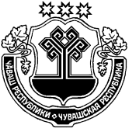 Глава Калининского сельского поселения                                                         А.Н.КонстантиноваО внесении изменений в решение Собрания депутатов Калининского сельского поселения Вурнарского района Чувашской Республики от 10 сентября 2014 года № 47-4 «Об утверждении Положения «О регулировании бюджетных правоотношений в Калининском сельском поселении Вурнарского района Чувашской Республики»»В соответствии с Бюджетным кодексом Российской Федерации, Федеральным законом  от 6 октября 2003 года № 131-ФЗ «Об общих принципах организации местного самоуправления в Российской Федерации», Федеральным законом от 31 июля 2020 года № 263-ФЗ «О внесении изменений в Бюджетный кодекс Российской Федерации и отдельные законодательные акты Российской Федерации», Федеральным законом от 15 октября 2020 года № 327-ФЗ «О внесении изменений в Бюджетный кодекс Российской Федерации и отдельные законодательные акты Российской Федерации и установлении особенностей исполнения бюджетов бюджетной системы Российской Федерации в 2021 году» Собрание депутатов Калининского сельского поселения Вурнарского района Чувашской Республики решило:1. Внести изменения в решение Собрания депутатов Калининского сельского поселения Вурнарского района Чувашской Республики от 10 сентября 2014 года № 47-4 «Об утверждении Положения «О регулировании бюджетных правоотношений в Калининском сельском поселении Вурнарского района Чувашской Республики» (далее – решение):в приложении к решению в Положении о регулировании бюджетных правоотношений в Калининском сельском поселении Вурнарского района Чувашской Республики (далее – Положение): статью 6 признать утратившей силу; пункт 2 статьи 15 дополнить абзацем следующего содержания:«Установить, что до 1 января 2022 года на случаи увеличения резервного фонда Администрации Калининского сельского поселения Вурнарского района Чувашской Республики не распространяются положения пункта 2 статьи 15 настоящего Положения.».2. Настоящее решение вступает в силу после его официального опубликования и распространяется на правоотношения, возникшие с 1 января 2021 года.Глава Калининского сельского поселенияВурнарского района Чувашской Республики                            	         А.Н.КонстантиноваОб утверждении  Плана работы Собрания депутатов Калининского сельского поселения Вурнарского района Чувашской Республики четвертого созыва на 2021 год. Утвердить План работы Собрания депутатов Калининского сельского поселения Вурнарского района Чувашской Республики четвертого созыва на 2021 год.Глава Калининского сельского поселения:  Вурнарского района Чувашской Республики                        А.Н.КонстантиноваУтвержденорешением            собрания  депутатовКалининского     сельского поселенияВурнарского района Чув. Республики№8-4 от  «25» февраля 2011 г.ПЛАНработы Собрания депутатов Калининского сельского поселенияВурнарского района Чувашской Республики четвертого созывана   2021 годПервое заседание: январь- Утверждение Плана работы Собрания депутатов Калининского сельского поселения третьего созыва на 2021 год;Второе заседание: февраль- рассмотрение заявления граждан;- назначение публичных слушаний по проекту решения Собрания депутатов Об исполнении бюджета Калининского сельского поселения за 2020 год;- отчет главы о проделанной работе в 2020 годуТретье заседание: март- об исполнении бюджета Калининского сельского поселения за 2020 год;- о создании комиссии по проведению 9 мая;- уточнение бюджета поселения на 2021 год- заслушивание депутатов о проделанной работе.Четвертое заседание : апрель- итоги работы за 1 квартал;- об исполнении бюджета Калининского сельского поселения;- о состоянии работ по борьбе с правонарушениями, противодействие алкоголизму- отчет ревизионной комиссии.Пятое заседание: июль- итоги  работы за 1 полугодие;- об исполнении бюджета Калининского сельского поселения за 1 полугодие;-  о работе с несовершеннолетними;- отчет председателя постоянной комиссии по вопросам социально-культурной деятельности, здравоохранению, образованию делам молодежи;Шестое заседание: ноябрь- информация об исполнении бюджета;- итоги работы за 3 квартал;- о назначении публичных слушаний по  бюджете Калининского сельского поселения на 2022 год и плановый период 2023,2024 годов ;- уточнение бюджета Калининского сельского поселения на 2021 год.Седьмое заседание: декабрь- информация об исполнении бюджета;- итоги работы за 3 квартал;- о бюджете Калининского сельского поселения на 2022 год - заслушивание депутатов о проделанной работе. Информация прокуратуры Вурнарского районадля размещения в периодическом печатном изданииадминистрации поселения Федеральным законом от 08.12.2020 № 407-ФЗ внесены изменения в Трудовой кодекс Российской Федерации в части регулирования дистанционной (удаленной) работы и временного перевода работника на дистанционную (удаленную) работу по инициативе работодателя в исключительных случаях.Согласно статье 312.1 Трудового кодекса РФ (в ред. Федерального законом от 08.12.2020 № 407-ФЗ) дистанционной (удаленной) работой (далее - дистанционная работа, выполнение трудовой функции дистанционно) является выполнение определенной трудовым договором трудовой функции вне места нахождения работодателя, его филиала, представительства, иного обособленного структурного подразделения (включая расположенные в другой местности), вне стационарного рабочего места, территории или объекта, прямо или косвенно находящихся под контролем работодателя, при условии использования для выполнения данной трудовой функции и для осуществления взаимодействия между работодателем и работником по вопросам, связанным с ее выполнением, информационно-телекоммуникационных сетей, в том числе сети «Интернет», и сетей связи общего пользования.Трудовым договором или дополнительным соглашением к трудовому договору может предусматриваться выполнение работником трудовой функции дистанционно на постоянной основе (в течение срока действия трудового договора) либо временно (непрерывно в течение определенного трудовым договором или дополнительным соглашением к трудовому договору срока, не превышающего шести месяцев, либо периодически при условии чередования периодов выполнения работником трудовой функции дистанционно и периодов выполнения им трудовой функции на стационарном рабочем месте).Согласно внесенным изменениям Трудовой кодекс РФ дополнен статьей 316.2 в которой определены особенности организации труда дистанционных работников.Так, работодатель обеспечивает дистанционного работника необходимыми для выполнения им трудовой функции оборудованием, программно-техническими средствами, средствами защиты информации и иными средствами.Дистанционный работник вправе с согласия или ведома работодателя и в его интересах использовать для выполнения трудовой функции принадлежащие работнику или арендованные им оборудование, программно-технические средства, средства защиты информации и иные средства. При этом работодатель выплачивает дистанционному работнику компенсацию за использование принадлежащих ему или арендованных им оборудования, программно-технических средств, средств защиты информации и иных средств, а также возмещает расходы, связанные с их использованием, в порядке, сроки и размерах, которые определяются коллективным договором, локальным нормативным актом, принятым с учетом мнения выборного органа первичной профсоюзной организации, трудовым договором, дополнительным соглашением к трудовому договору.В случае направления работодателем дистанционного работника для выполнения служебного поручения в другую местность (на другую территорию), отличную от местности (территории) выполнения трудовой функции, на дистанционного работника распространяется действие статей 166 - 168 настоящего Кодекса.Также внесенными Федеральным законом от 08.12.2020 № 407-ФЗ изменениями в Трудовой кодекс определен порядок временного перевода работника на дистанционную работу по инициативе работодателя в исключительных случаях (статья 312.9 ТК РФ).Так, в случае катастрофы природного или техногенного характера, производственной аварии, несчастного случая на производстве, пожара, наводнения, землетрясения, эпидемии или эпизоотии и в любых исключительных случаях, ставящих под угрозу жизнь или нормальные жизненные условия всего населения или его части, работник может быть временно переведен по инициативе работодателя на дистанционную работу на период наличия указанных обстоятельств (случаев). Временный перевод работника на дистанционную работу по инициативе работодателя также может быть осуществлен в случае принятия соответствующего решения органом государственной власти и (или) органом местного самоуправления.Согласие работника на такой перевод не требуется. При этом работодатель обеспечивает работника, временно переведенного на дистанционную работу по инициативе работодателя, необходимыми для выполнения этим работником трудовой функции дистанционно оборудованием, программно-техническими средствами, средствами защиты информации и иными средствами либо выплачивает дистанционному работнику компенсацию за использование принадлежащих ему или арендованных им оборудования, программно-технических средств, средств защиты информации и иных средств, возмещает расходы, связанные с их использованием, а также возмещает дистанционному работнику другие расходы, связанные с выполнением трудовой функции дистанционно. При необходимости работодатель проводит обучение работника применению оборудования, программно-технических средств, средств защиты информации и иных средств, рекомендованных или предоставленных работодателем.Работодатель с учетом мнения выборного органа первичной профсоюзной организации принимает локальный нормативный акт о временном переводе работников на дистанционную работу, содержащий:указание на обстоятельство (случай) из числа указанных в части первой настоящей статьи, послужившее основанием для принятия работодателем решения о временном переводе работников на дистанционную работу;список работников, временно переводимых на дистанционную работу;срок, на который работники временно переводятся на дистанционную работу (но не более чем на период наличия обстоятельства (случая), послужившего основанием для принятия работодателем решения о временном переводе работников на дистанционную работу);порядок обеспечения работников, временно переводимых на дистанционную работу, за счет средств работодателя необходимыми для выполнения ими трудовой функции дистанционно оборудованием, программно-техническими средствами, средствами защиты информации и иными средствами, порядок выплаты дистанционным работникам компенсации за использование принадлежащего им или арендованного ими оборудования, программно-технических средств, средств защиты информации и иных средств и возмещения расходов, связанных с их использованием, а также порядок возмещения дистанционным работникам других расходов, связанных с выполнением трудовой функции дистанционно;порядок организации труда работников, временно переводимых на дистанционную работу (в том числе режим рабочего времени, включая определение периодов времени, в течение которых осуществляется взаимодействие работника и работодателя (в пределах рабочего времени, установленного правилами внутреннего трудового распорядка или трудовым договором), порядок и способ взаимодействия работника с работодателем (при условии, что такие порядок и способ взаимодействия позволяют достоверно определить лицо, отправившее сообщение, данные и другую информацию), порядок и сроки представления работниками работодателю отчетов о выполненной работе);иные положения, связанные с организацией труда работников, временно переводимых на дистанционную работу.Работник, временно переводимый на дистанционную работу, должен быть ознакомлен с указанным в части третьей настоящей статьи локальным нормативным актом способом, позволяющим достоверно подтвердить получение работником такого локального нормативного акта.При временном переводе на дистанционную работу по инициативе работодателя по основаниям, предусмотренным настоящей статьей, внесение изменений в трудовой договор с работником не требуется. По окончании срока такого перевода (но не позднее окончания периода наличия обстоятельства (случая), послужившего основанием для принятия работодателем решения о временном переводе работников на дистанционную работу) работодатель обязан предоставить работнику прежнюю работу, предусмотренную трудовым договором, а работник обязан приступить к ее выполнению.На период временного перевода на дистанционную работу по инициативе работодателя на работника распространяются гарантии, предусмотренные настоящей главой для дистанционного работника, включая гарантии, связанные с охраной труда, обеспечением работника за счет средств работодателя необходимыми для выполнения трудовой функции дистанционно оборудованием, программно-техническими средствами, средствами защиты информации и иными средствами, выплатой работнику компенсации в связи с использованием работником принадлежащих ему или арендованных им оборудования, программно-технических средств, средств защиты информации и иных средств, а также возмещением работнику других расходов, связанных с выполнением дистанционной работы.Если специфика работы, выполняемой работником на стационарном рабочем месте, не позволяет осуществить его временный перевод на дистанционную работу по инициативе работодателя либо работодатель не может обеспечить работника необходимыми для выполнения им трудовой функции дистанционно оборудованием, программно-техническими средствами, средствами защиты информации и иными средствами, время, в течение которого указанный работник не выполняет свою трудовую функцию, считается временем простоя по причинам, не зависящим от работодателя и работника, с оплатой этого времени простоя согласно части второй статьи 157 настоящего Кодекса, если больший размер оплаты не предусмотрен коллективными договорами, соглашениями, локальными нормативными актами.Ст. пом. прокурор района                                                                             Л.В. СпиридоноваСогласовано:Зам. прокурора района                                                                                      Е.Н. Дмитриева20.02.2021Информация прокуратуры Вурнарского районадля размещения в периодическом печатном изданииадминистрации поселения Постановлением Главного государственного санитарного врача РФ от 02.12.2020 № 40 утверждены санитарные правила СП 2.2.3670-20 «Санитарно-эпидемиологические требования к условиям труда» (далее -  СП 2.2.3670-20, Санитарные правила).Настоящие санитарно-эпидемиологические правила устанавливают обязательные требования к обеспечению безопасных для человека условий труда.Согласно пункту 1.4 СП 2.2.3670-20 юридические лица и индивидуальные предприниматели обязаны осуществлять:- производственный контроль за условиями труда;- разрабатывать и проводить санитарно-противоэпидемические (профилактические) мероприятия, предусмотренные Санитарными правилами.В соответствии с пунктами 2.3, 2.4 СП 2.2.3670-20 объектами производственного контроля за условиями труда являются рабочие места.Производственный контроль за условиями труда осуществляется посредством проведения (организации) лабораторных исследований (испытаний) и измерений факторов производственной среды.Лабораторные исследования и испытания организуются хозяйствующим субъектом и проводятся испытательной лабораторией (центром), принадлежащей хозяйствующему субъекту, или иной лабораторией (центром), аккредитованной в соответствии с законодательством Российской Федерации об аккредитации в национальной системе аккредитации.Согласно пункту 2.5 СП 2.2.3670-20 хозяйствующий субъект устанавливает программу производственного контроля за условиями труда, которая включает:- перечень должностных лиц (работников), на которых возложены функции по осуществлению производственного контроля;- перечень химических веществ, биологических, физических и иных факторов, а также объектов производственного контроля, представляющих потенциальную опасность для работника, в отношении которых необходима организация лабораторных исследований, с указанием точек (мест), в которых осуществляется отбор проб, и периодичность проведения лабораторных исследований.В соответствии с пунктом 3.1 СП 2.2.3670-20 санитарно-противоэпидемические (профилактические) мероприятия, направленные на предупреждение вредного воздействия факторов производственной среды и трудового процесса на здоровье работника, включают в себя:технологические и технические мероприятия;организационные мероприятия;организацию лечебно-профилактического питания;применение средств индивидуальной защиты (далее - СИЗ).В разделе VII СП 2.2.3670-20 установлены отдельные требования к организации условий труда женщин в период беременности и кормления ребенка.Так, беременные женщины и в период кормления ребенка не должны выполнять производственные операции, связанные с подъемом предметов труда выше уровня плечевого пояса, подъемом предметов труда с пола, статическим напряжением мышц ног и брюшного пресса, вынужденной рабочей позой (на корточках, на коленях, согнувшись, упором животом и грудью в оборудование и предметы труда). Для беременных женщин должны быть исключены работы на оборудовании, использующем ножную педаль управления, на конвейере с принудительным ритмом работы, сопровождающиеся превышением гигиенических нормативов по показателям напряженности трудового процесса.Беременные и кормящие женщины не допускаются к выполнению работ, связанных с воздействием возбудителей инфекционных, паразитарных и грибковых заболеваний.Беременные и кормящие женщины не должны трудиться в условиях воздействия источников инфракрасного излучения.Для беременных и кормящих женщин исключаются условия труда, характеризующиеся превышением гигиенических нормативов по показателям влажности.Для женщин в период беременности запрещается работа в условиях резких перепадов барометрического давления.Ст. пом. прокурор района                                                                  Л.В. СпиридоноваСогласовано:Зам. прокурора района                                                                           Е.Н. Дмитриева20.02.2021ЧĂВАШ РЕСПУБЛИКИВĂРНАР РАЙОНĚЧУВАШСКАЯ РЕСПУБЛИКА ВУРНАРСКИЙ РАЙОН НУРАС ЯЛ ПОСЕЛЕНИЙĚН ДЕПУТАТСЕН ПУХĂВĚ ЙЫШĂНУ25  февраля 2021 г   №  8-1Нурас салиСОБРАНИЕ ДЕПУТАТОВ КАЛИНИНСКОГО СЕЛЬСКОГО ПОСЕЛЕНИЯ РЕШЕНИЕ25 февраля  2021 г   №   8-1село КалининоЧĂВАШ РЕСПУБЛИКИВĂРНАР РАЙОНĚЧУВАШСКАЯ РЕСПУБЛИКА ВУРНАРСКИЙ РАЙОН НУРАС ЯЛ ПОСЕЛЕНИЙĚН ДЕПУТАТСЕН ПУХĂВĚ ЙЫШĂНУ«___»  ноября   2020 г   №  ___Нурас салиСОБРАНИЕ ДЕПУТАТОВ КАЛИНИНСКОГО СЕЛЬСКОГО ПОСЕЛЕНИЯ РЕШЕНИЕ«___»   ноября  2020 г   №   ____село КалининоЧĂВАШ РЕСПУБЛИКИВĂРНАР РАЙОНĚЧУВАШСКАЯ РЕСПУБЛИКА ВУРНАРСКИЙ РАЙОН НУРАС ЯЛ ПОСЕЛЕНИЙĚН ДЕПУТАТСЕН ПУХĂВĚ ЙЫШĂНУ15 февраля 2021 г   №  8-3Нурас салиСОБРАНИЕ ДЕПУТАТОВ КАЛИНИНСКОГО СЕЛЬСКОГО ПОСЕЛЕНИЯ РЕШЕНИЕ15 февраля  2021 г   №   8-3село КалининоЧĂВАШ РЕСПУБЛИКИВĂРНАР РАЙОНĚЧУВАШСКАЯ РЕСПУБЛИКА ВУРНАРСКИЙ РАЙОН НУРАС ЯЛ ПОСЕЛЕНИЙĚН ДЕПУТАТСЕН ПУХĂВĚ ЙЫШĂНУ25 февраля  2021 г   №  8-4Нурас салиСОБРАНИЕ ДЕПУТАТОВ КАЛИНИНСКОГО СЕЛЬСКОГО ПОСЕЛЕНИЯ РЕШЕНИЕ25 февраля 2021 г   №   8-4с.КалининоРедактор издания- А.Н.Константинова. Муниципальное средство массовой информации Учредитель Калининское сельское поселение Вурнарского района Чувашской Республики. Наш адрес: 429212 Чувашия Вурнарский район село Калинино улица Ленина дом №12. Тираж 5 экз.